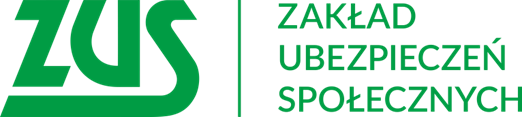 Skorzystaj z bezpłatnych szkoleń !!!Zakład Ubezpieczeń Społecznych  I Oddział w Łodzi zaprasza Państwa23 października 2019 r.do udziału w bezpłatnych szkoleniach:08:30	E-akta- skracamy czas przechowywania akt pracowniczych10:00	Obowiązki pracodawcy w związku z wprowadzeniem elektronicznych zwolnień lekarskich e-ZLA11:30	Zasady nabywania prawa i ustalenia wysokości emerytury z systemu zreformowanego13:00	Zasady przyznawania i wypłaty rodzicielskiego świadczenia uzupełniającego (RSU)Szkolenia odbędą się w I Oddziale ZUS w Łodzi przy ul. Zamenhofa 2, sala 206.Ze względu na ograniczoną ilość miejsc prowadzone są zapisy na szkolenie, które przyjmowane są pod numerem telefonu: tel.  42 638 23 08 bądź pod adresem 
e-mail  szkolenia_lodz@zus.plNa szkolenie zapraszamy wszystkich chętnych zainteresowanych tematem.